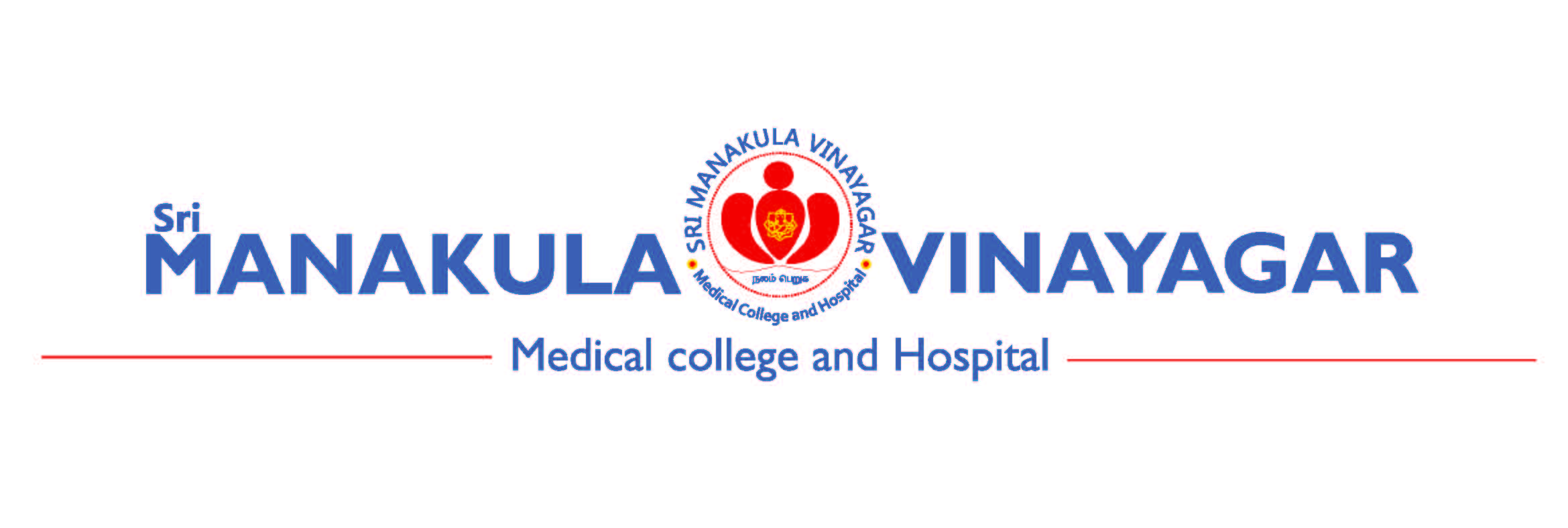 Annexure 1: AX 01/SOP 06/V3Covering letterTo										Date:	The Secretariat	SMVMCH-EC (Human Studies)	Sri Manakula Vinyagar Medical College and Hospital	Puducherry.(Through Head of the Department)Sir / Madam, 	Please find attached the research proposal titled “                              ” for review by the Institutional Ethics Committee of Sri Manakula Vinyagar Medical College and Hospital, Puducherry.Submission type :	New proposal for initial review	Re-submission of protocol with corrections	Amended protocol 	Continuing review of approved protocols	Study completion / termination report	Protocol deviation / violation	SAE initial/ follow up / final report 	Any other 							(Specify:                          )Thanking you,Signature			:Name			:Academic Position	:Department 		:E-mail ID			:Mobile number		:Outward: SMVMCH/Dept. of _______/CL-EC/          /20		Date:ForwardedSignatureHead of the Department